
October 15, 2021On Friday, October 1, 2021, Governor Newsom announced that California will be the first state in the nation to add the COVID-19 vaccination to the list of required school vaccinations for students.  He directed the California Department of Public Health (CDPH) to add the COVID-19 vaccination to mandatory school vaccine requirements for in-person school attendance at public, private and charter schools. The Governor's mandate does not require immediate compliance for the vaccination of students. The date for vaccine compliance has not been identified.  The order for vaccination of all students is pending full FDA approval which may come as soon as January 2022 for the age 12-15.  Once the youth vaccine receives full approval the vaccination will be added to the school vaccine requirement list effective July 1, 2022, to affect the 2022-23 school year. Governor Newsome will not require student vaccination ages 5-11 years old until there is full FDA approval of the vaccination for that age group. FDA has approved the vaccine for students 16 years or older and this age group has been encouraged to vaccinate.The Governor has stated there will be medical and personal exemptions available to students. It is not clear at this time what those exemptions will include.  The District will inform families of the vaccination mandate details for students as we receive the information.  General COVID information for Cutler-Orosi is posted on the District website. Thank you for your support and patience as we continue to mitigate new mandates and COVID challenges.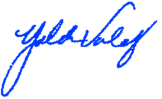 15 de octubre de 2021El viernes 1 de octubre de 2021, el gobernador Newsom anunció que California será el primer estado de la nación en agregar la vacuna COVID-19 a la lista de vacunas escolares obligatorias para los estudiantes. Ordenó al Departamento de Salud Pública de California (CDPH) que agregue la vacuna COVID-19 a los requisitos obligatorios de vacunación escolar para la asistencia escolar en persona en escuelas públicas, privadas y autónomas.El mandato de el gobernador no requiere el cumplimiento inmediato para la vacunación de los estudiantes. No se ha identificado la fecha para el cumplimiento de la vacuna. La orden de vacunación de todos los estudiantes está pendiente de la aprobación total de la FDA, que puede llegar tan pronto como en enero de 2022 para las edades de 12 a 15 años. Una vez que la vacuna para jóvenes reciba la aprobación completa, la vacuna se agregará a la lista de requisitos de vacunas escolares a partir del 1 de julio de 2022 para afectar el año escolar 2022-23. El gobernador Newsome no exigirá la vacunación de los estudiantes de entre 5 y 11 años hasta que la FDA apruebe la vacunación para esa edades. La FDA ha aprobado la vacuna para estudiantes de 16 años o más y anima a ese grupo que se vacune.El gobernador ha declarado que habrá exenciones médicas y personales disponibles para los estudiantes que no reciberan vacunas. No está claro en este momento qué incluirán esas exenciones. El Distrito informará a las familias sobre los detalles del mandato de vacunación para los estudiantes a medida que recibamos la información. La información general de COVID para Cutler-Orosi está publicada en el sitio web del Distrito. Gracias por su apoyo y paciencia mientras continuamos mitigando los nuevos mandatos y los desafíos de COVID.